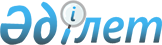 О внесении изменений в постановление акимата Мангистауской области от 1 июня 2015 года № 166 "Об изменении наименования государственного учреждения "Областное управление сельского хозяйства"Постановление акимата Мангистауской области от 11 февраля 2016 года № 35. Зарегистрировано Департаментом юстиции Мангистауской области от 17 марта 2016 года № 2983      Примечание РЦПИ.
В тексте документа сохранена пунктуация и орфография оригинала.

      В соответствии с Законом  Республики Казахстан от 23 января 2001 года "О местном государственном управлении и самоуправлении в Республике Казахстан" акимат области ПОСТАНОВЛЯЕТ:

      Внести в постановление акимата Мангистауской области от 1 июня 2015 года № 166 "Об изменении наименования государственного учреждения "Областное управление сельского хозяйства" (зарегистрировано в Реестре государственной регистрации нормативных правовых актов за № 2753, опубликовано 15 июля 2015 года в информационно-правовой системе "Әділет") следующие изменения:

      в положении о государственном учреждении "Управление сельского хозяйства Мангистауской области", утвержденного указанным постановлением:

      пункт 15  изложить в следующей редакции:

       "15. Основными задачами государственного учреждения "Управление сельского хозяйства Мангистауской области" являются реализация государственной политики в области зернового рынка, защиты растений, карантина растений, семеноводства, племенного животноводства, развития агропромышленного комплекса.";

       подпункты 31), 32), 33), 34), 35), 36), 37), 38), 39), 40) пункта 16  исключить.

      Утвердить внесение изменения в положение о государственном учреждении "Управление сельского хозяйства Мангистауской области" согласно приложению к настоящему постановлению.

      Государственному учреждению "Управление сельского хозяйства Мангистауской области" (Ерсайынұлы Б.):

      обеспечить официальное опубликование данного постановления в информационно-правовой системе "Әділет" и в средствах массовой информации, размещение на интернет-ресурсе акимата Мангистауской области;

      обеспечить государственную регистрацию внесенных изменений в положение о государственном учреждении в органах юстиции Мангистауской области.

      Контроль за исполнением настоящего постановления возложить на заместителя акима области Амиржанова Р.М.

      Настоящее постановление вступает в силу со дня государственной регистрации в органах юстиции и вводится в действие по истечении десяти календарных дней после дня его первого официального опубликования.



      "СОГЛАСОВАНО"

      Руководитель государственного учреждения

      "Управление сельского хозяйства 

      Мангистауской области"

      Ерсайынұлы Б.

      "11" февраль 2016 год.

 Внесенные изменения в положение о государственном учреждении "Управление сельского хозяйства Мангистауской области"      пункт 15 изложить в следующей редакции:

      "15. Основными задачами государственного учреждения "Управление сельского хозяйства Мангистауской области" являются реализация государственной политики в области зернового рынка, защиты растений, карантина растений, семеноводства, племенного животноводства, развития агропромышленного комплекса.";

      подпункты 31), 32), 33), 34), 35), 36), 37), 38), 39), 40) пункта 16 исключить.


					© 2012. РГП на ПХВ «Институт законодательства и правовой информации Республики Казахстан» Министерства юстиции Республики Казахстан
				
      Аким области

А. Айдарбаев
Приложение кпостановлению акиматаМангистауской областиот "11" февраля 2016 года № 35